LOCATION.--Lat 41°35'22", long 94°09'04" referenced to North American Datum of 1927, in SE 1/4 SW 1/4 NE 1/4 sec.02, T.78 N., R.29 W., Dallas County, IA, Hydrologic Unit 07100007, on right bank 20 ft upstream from bridge on H Avenue, 3.4 mi downstream from bridge on U.S. Highway 6, 2.0 mi east of Redfield, 3.4 mi downstream from Middle Raccoon River, 14.3 mi upstream from mouth, and 44.6 mi upstream from mouth of Raccoon River.DRAINAGE AREA.--994 mi².PERIOD OF RECORD.--Discharge records from March 1940 to current year.GAGE.--Water-stage recorder. Datum of gage is 888.88 ft above National Geodetic Vertical Datum of 1929. Prior to June 12, 1946, non-recording gage, and June 12, 1946, to September 30, 1986, water-stage recorder, both at site 2.4 mi upstream at datum 7.55 ft higher.A summary of all available data for this streamgage is provided through the USGS National Water Information System web interface (NWISWeb). The following link provides access to current/historical observations, daily data, daily statistics, monthly statistics, annual statistics, peak streamflow, field measurements, field/lab water-quality samples, and the latest water-year summaries. Data can be filtered by parameter and/or dates, and can be output in various tabular and graphical formats.http://waterdata.usgs.gov/nwis/inventory/?site_no=05484000The USGS WaterWatch Toolkit is available at: http://waterwatch.usgs.gov/?id=ww_toolkitTools for summarizing streamflow information include the duration hydrograph builder, the cumulative streamflow hydrograph builder, the streamgage statistics retrieval tool, the rating curve builder, the flood tracking chart builder, the National Weather Service Advanced Hydrologic Prediction Service (AHPS) river forecast hydrograph builder, and the raster-hydrograph builder.  Entering the above number for this streamgage into these toolkit webpages will provide streamflow information specific to this streamgage.A description of the statistics presented for this streamgage is available in the main body of the report at:http://dx.doi.org/10.3133/ofr20151214A link to other streamgages included in this report, a map showing the location of the streamgages, information on the programs used to compute the statistical analyses, and references are included in the main body of the report.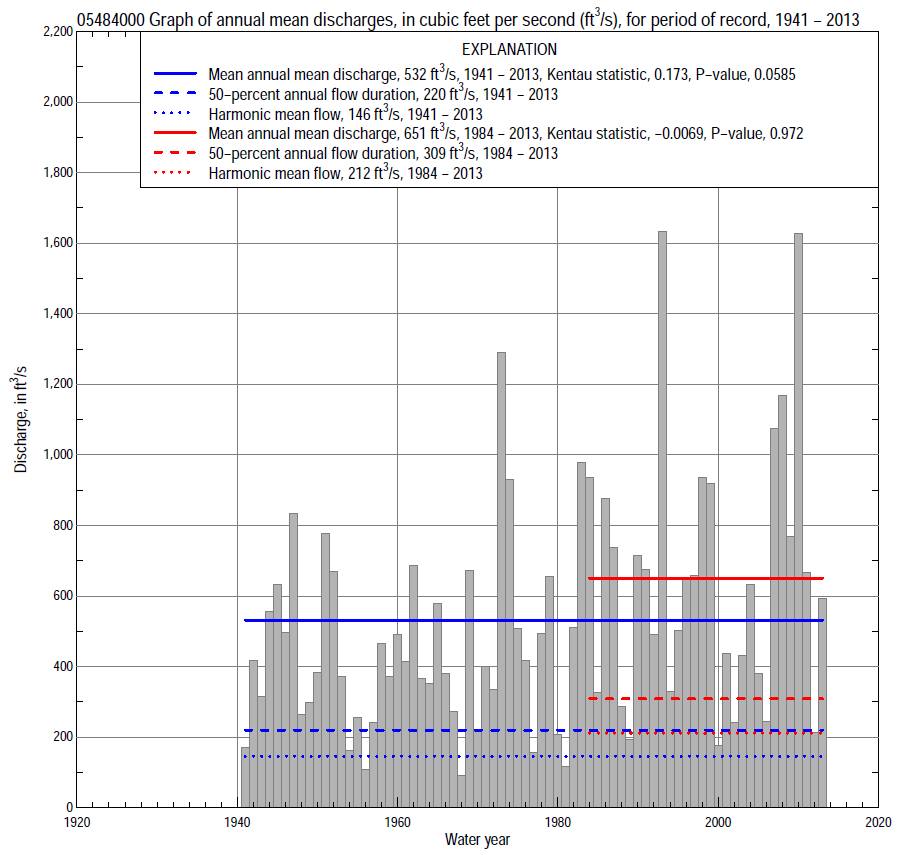 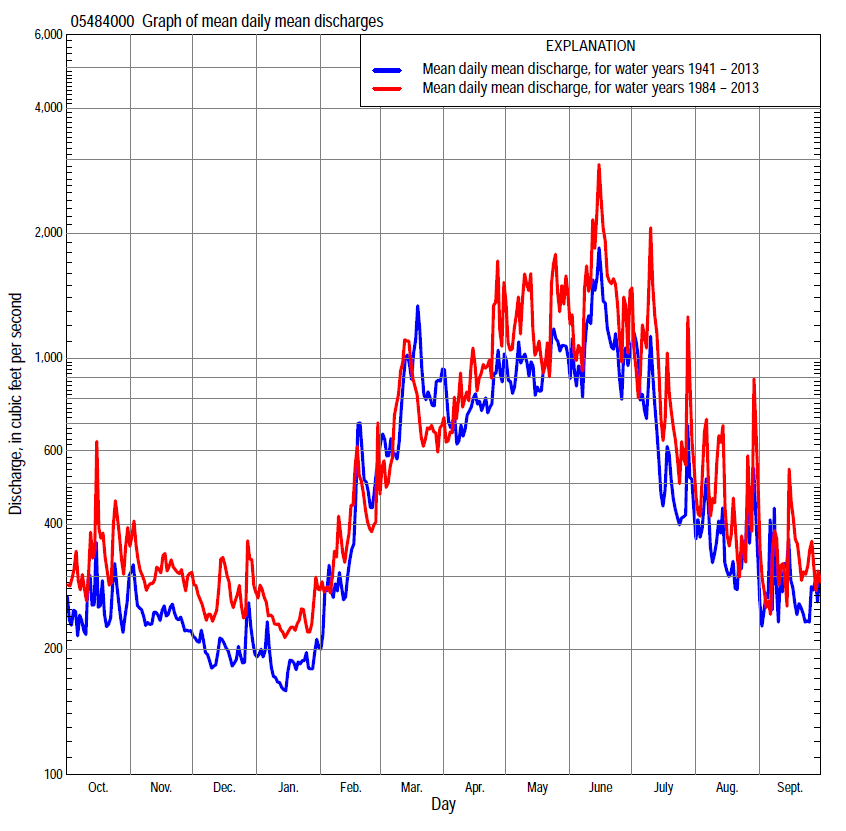 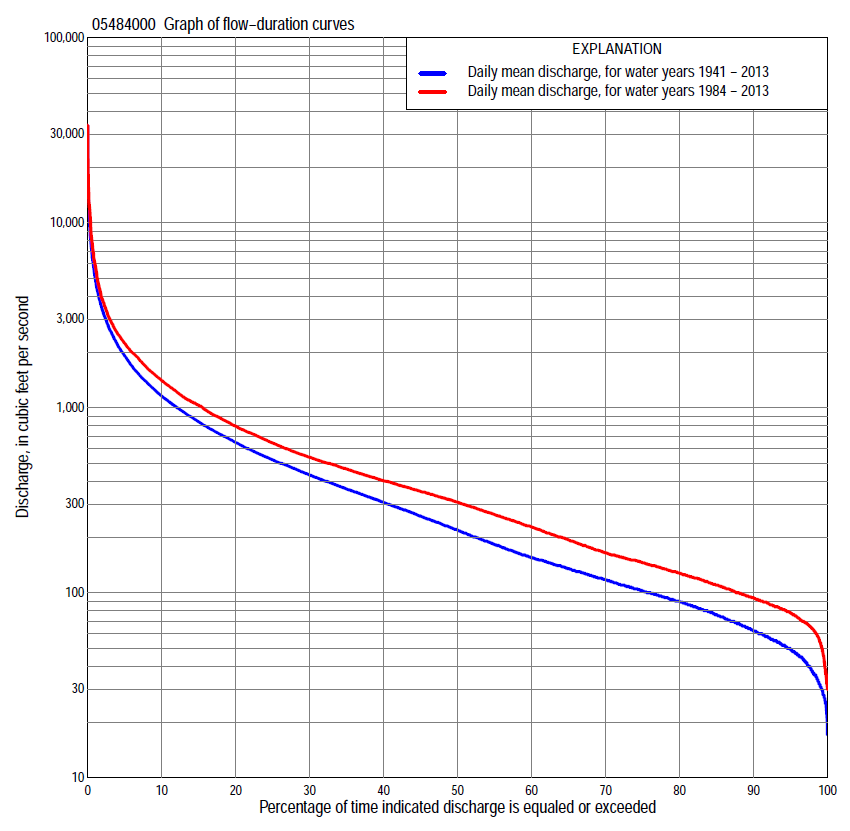 Statistics Based on the Entire Streamflow Period of RecordStatistics Based on the 1984–2013 Streamflow Period of Record05484000 Monthly and annual flow durations, based on 1941–2013 period of record (73 years)05484000 Monthly and annual flow durations, based on 1941–2013 period of record (73 years)05484000 Monthly and annual flow durations, based on 1941–2013 period of record (73 years)05484000 Monthly and annual flow durations, based on 1941–2013 period of record (73 years)05484000 Monthly and annual flow durations, based on 1941–2013 period of record (73 years)05484000 Monthly and annual flow durations, based on 1941–2013 period of record (73 years)05484000 Monthly and annual flow durations, based on 1941–2013 period of record (73 years)05484000 Monthly and annual flow durations, based on 1941–2013 period of record (73 years)05484000 Monthly and annual flow durations, based on 1941–2013 period of record (73 years)05484000 Monthly and annual flow durations, based on 1941–2013 period of record (73 years)05484000 Monthly and annual flow durations, based on 1941–2013 period of record (73 years)05484000 Monthly and annual flow durations, based on 1941–2013 period of record (73 years)05484000 Monthly and annual flow durations, based on 1941–2013 period of record (73 years)05484000 Monthly and annual flow durations, based on 1941–2013 period of record (73 years)Percentage of days discharge equaled or exceededDischarge (cubic feet per second)Discharge (cubic feet per second)Discharge (cubic feet per second)Discharge (cubic feet per second)Discharge (cubic feet per second)Annual flow durationsAnnual flow durationsPercentage of days discharge equaled or exceededOctNovDecJanFebMarAprMayJuneJulyAugSeptAnnualKentau statisticP-value99283732253060554640343129320.3850.00098304235293467615248443736380.3760.00095455542364580796790654647500.3560.000905665504556100109108142876255630.3250.0008565795552661221421561851127363760.3030.0008074866459801501812232191368670900.2930.00075819472669218820928525916098811030.2950.00070901018074106225245336308183110931180.2860.000659710888821182722793883582101211021350.2700.00160104119100901303223284604242401321111560.2590.00155113130113981523723845144992691481221840.2230.005501221411271101804224495785783001661332200.2190.006451351531401282304705416566713441841442610.2090.009401531701571452765186457467553942081603100.2030.011351832121801663135967498428824642421813660.1960.015302372602161903516978529701,0405382842064360.1920.016252883062502244208259621,1101,2606253452425250.2030.011203553572902905001,0201,1101,3001,5207424253026520.1890.018154154313583506001,3501,3401,6001,8809575473828420.1830.022105425464404068001,9001,7202,1702,5601,3107295301,1600.1610.044  58257795805401,3603,0002,5803,1604,1502,1001,2709731,9100.1420.076  21,3601,0808407472,1405,6703,8805,5007,1203,9202,2401,8203,3600.0990.219  12,0901,2801,0009643,3507,2904,9607,48010,2006,4203,8402,7305,0300.0730.36305484000 Annual exceedance probability of instantaneous peak discharges, in cubic feet per second (ft3/s), based on the Weighted Independent Estimates method,05484000 Annual exceedance probability of instantaneous peak discharges, in cubic feet per second (ft3/s), based on the Weighted Independent Estimates method,05484000 Annual exceedance probability of instantaneous peak discharges, in cubic feet per second (ft3/s), based on the Weighted Independent Estimates method,05484000 Annual exceedance probability of instantaneous peak discharges, in cubic feet per second (ft3/s), based on the Weighted Independent Estimates method,05484000 Annual exceedance probability of instantaneous peak discharges, in cubic feet per second (ft3/s), based on the Weighted Independent Estimates method,Annual exceed-ance probabilityRecur-rence interval (years)Discharge (ft3/s)95-percent lower confi-dence interval (ft3/s)95-percent upper confi-dence interval (ft3/s)0.500210,9009,29012,7000.200518,10015,60021,0000.1001022,60019,30026,5000.0402528,90024,00034,7000.0205033,30027,00041,2000.01010037,70029,60048,0000.00520043,70033,10057,7000.00250048,40035,00066,900and based on the expected moments algorithm/multiple Grubbs-Beck analysis computed using a historical period length of 74 years (1940–2013)and based on the expected moments algorithm/multiple Grubbs-Beck analysis computed using a historical period length of 74 years (1940–2013)and based on the expected moments algorithm/multiple Grubbs-Beck analysis computed using a historical period length of 74 years (1940–2013)and based on the expected moments algorithm/multiple Grubbs-Beck analysis computed using a historical period length of 74 years (1940–2013)and based on the expected moments algorithm/multiple Grubbs-Beck analysis computed using a historical period length of 74 years (1940–2013)0.500211,0009,32012,9000.200518,50015,90021,8000.1001023,70020,20029,0000.0402530,50025,40039,6000.0205035,50028,70048,6000.01010040,50031,60058,6000.00520045,50034,20069,7000.00250052,10037,10086,200Kentau statisticKentau statistic0.111P-valueP-value0.164Begin yearBegin year1940End yearEnd year2013Number of peaksNumber of peaks7405484000 Annual exceedance probability of high discharges, based on 1941–2013 period of record (73 years)05484000 Annual exceedance probability of high discharges, based on 1941–2013 period of record (73 years)05484000 Annual exceedance probability of high discharges, based on 1941–2013 period of record (73 years)05484000 Annual exceedance probability of high discharges, based on 1941–2013 period of record (73 years)05484000 Annual exceedance probability of high discharges, based on 1941–2013 period of record (73 years)05484000 Annual exceedance probability of high discharges, based on 1941–2013 period of record (73 years)05484000 Annual exceedance probability of high discharges, based on 1941–2013 period of record (73 years)Annual exceedance probabilityRecur-rence interval (years)Maximum average discharge (ft3/s) for indicated number of consecutive daysMaximum average discharge (ft3/s) for indicated number of consecutive daysMaximum average discharge (ft3/s) for indicated number of consecutive daysMaximum average discharge (ft3/s) for indicated number of consecutive daysMaximum average discharge (ft3/s) for indicated number of consecutive daysAnnual exceedance probabilityRecur-rence interval (years)13715300.9901.018966584973222370.9501.051,8601,3509416144490.9001.112,6501,9201,3008496180.8001.253,9602,8601,8701,2308910.500        27,8005,6203,5602,3501,6900.200        513,8009,9106,3104,1702,9500.100      1017,80012,8008,2705,4703,8300.040 2522,70016,40010,8007,1404,9600.020 5026,10018,90012,7008,3905,8000.010    10029,30021,30014,6009,6306,6100.005    20032,40023,60016,50010,9007,4200.002    50036,20026,50018,90012,5008,460Kentau statisticKentau statistic0.0400.0600.0780.0970.126P-valueP-value0.6240.4580.3290.2250.11505484000 Annual nonexceedance probability of low discharges, based on April 1940 to March 2013 period of record (73 years)05484000 Annual nonexceedance probability of low discharges, based on April 1940 to March 2013 period of record (73 years)05484000 Annual nonexceedance probability of low discharges, based on April 1940 to March 2013 period of record (73 years)05484000 Annual nonexceedance probability of low discharges, based on April 1940 to March 2013 period of record (73 years)05484000 Annual nonexceedance probability of low discharges, based on April 1940 to March 2013 period of record (73 years)05484000 Annual nonexceedance probability of low discharges, based on April 1940 to March 2013 period of record (73 years)05484000 Annual nonexceedance probability of low discharges, based on April 1940 to March 2013 period of record (73 years)05484000 Annual nonexceedance probability of low discharges, based on April 1940 to March 2013 period of record (73 years)05484000 Annual nonexceedance probability of low discharges, based on April 1940 to March 2013 period of record (73 years)Annual nonexceed-ance probabilityRecur-rence interval (years)Minimum average discharge (ft3/s) for indicated number of consecutive daysMinimum average discharge (ft3/s) for indicated number of consecutive daysMinimum average discharge (ft3/s) for indicated number of consecutive daysMinimum average discharge (ft3/s) for indicated number of consecutive daysMinimum average discharge (ft3/s) for indicated number of consecutive daysMinimum average discharge (ft3/s) for indicated number of consecutive daysMinimum average discharge (ft3/s) for indicated number of consecutive daysMinimum average discharge (ft3/s) for indicated number of consecutive daysMinimum average discharge (ft3/s) for indicated number of consecutive daysAnnual nonexceed-ance probabilityRecur-rence interval (years)137143060901201830.01  1001415171822283235360.02    501617192125313639430.05    202022242631384347550.10    102527293137455257680.20      53335374048576673910.50      25558636879961101231610.801.25971031111211381732022272960.901.111331411521661882452893244140.961.041882002182362653634354845980.981.022372522772993354765776397640.991.01293313346372415613752827956Kentau statisticKentau statistic0.3820.3870.3980.3880.3730.3260.3030.2720.197P-valueP-value0.0000.0000.0000.0000.0000.0000.0000.0010.01405484000 Annual nonexceedance probability of seasonal low discharges, based on April 1940 to September 2013 period of record (73–74 years)05484000 Annual nonexceedance probability of seasonal low discharges, based on April 1940 to September 2013 period of record (73–74 years)05484000 Annual nonexceedance probability of seasonal low discharges, based on April 1940 to September 2013 period of record (73–74 years)05484000 Annual nonexceedance probability of seasonal low discharges, based on April 1940 to September 2013 period of record (73–74 years)05484000 Annual nonexceedance probability of seasonal low discharges, based on April 1940 to September 2013 period of record (73–74 years)05484000 Annual nonexceedance probability of seasonal low discharges, based on April 1940 to September 2013 period of record (73–74 years)05484000 Annual nonexceedance probability of seasonal low discharges, based on April 1940 to September 2013 period of record (73–74 years)05484000 Annual nonexceedance probability of seasonal low discharges, based on April 1940 to September 2013 period of record (73–74 years)05484000 Annual nonexceedance probability of seasonal low discharges, based on April 1940 to September 2013 period of record (73–74 years)05484000 Annual nonexceedance probability of seasonal low discharges, based on April 1940 to September 2013 period of record (73–74 years)05484000 Annual nonexceedance probability of seasonal low discharges, based on April 1940 to September 2013 period of record (73–74 years)Annual nonexceed-ance probabilityRecur-rence interval (years)Minimum average discharge (cubic feet per second)                                                                          for indicated number of consecutive daysMinimum average discharge (cubic feet per second)                                                                          for indicated number of consecutive daysMinimum average discharge (cubic feet per second)                                                                          for indicated number of consecutive daysMinimum average discharge (cubic feet per second)                                                                          for indicated number of consecutive daysMinimum average discharge (cubic feet per second)                                                                          for indicated number of consecutive daysMinimum average discharge (cubic feet per second)                                                                          for indicated number of consecutive daysMinimum average discharge (cubic feet per second)                                                                          for indicated number of consecutive daysMinimum average discharge (cubic feet per second)                                                                          for indicated number of consecutive daysMinimum average discharge (cubic feet per second)                                                                          for indicated number of consecutive daysAnnual nonexceed-ance probabilityRecur-rence interval (years)171430171430January-February-MarchJanuary-February-MarchJanuary-February-MarchJanuary-February-MarchApril-May-JuneApril-May-JuneApril-May-JuneApril-May-June0.01        10017181922212628330.02      5019212226283437440.05          2025272934425055680.10 10313437446070781000.20   541465060891051181560.50   27485931131832222563520.801.251421651812263514495367510.901.112052382603314826387801,0900.961.043103583895086639181,1501,6000.981.024094705086768071,1501,4802,0300.991.015306046508809561,4101,8402,500Kentau statisticKentau statistic0.2960.2910.2920.2350.2350.2170.2270.209P-valueP-value0.0000.0000.0000.0030.0030.0060.0040.008July-August-SeptemberJuly-August-SeptemberJuly-August-SeptemberJuly-August-SeptemberOctober-November-DecemberOctober-November-DecemberOctober-November-DecemberOctober-November-December0.01        10018252633192223270.02     5021282937222527310.05     2027333645263134390.10 1034404354323741480.20   544515569414854630.50   27886951177083951120.801.251431591752211321551772140.901.112012282493191912222513080.961.042943443734882933363744650.981.023794574916533924454896140.991.01478596635859515579627794Kentau statisticKentau statistic0.3500.3230.2850.1810.3390.3290.3200.306P-valueP-value0.0000.0000.0000.0230.0000.0000.0000.00005484000 Monthly and annual flow durations, based on 1984–2013 period of record (30 years)05484000 Monthly and annual flow durations, based on 1984–2013 period of record (30 years)05484000 Monthly and annual flow durations, based on 1984–2013 period of record (30 years)05484000 Monthly and annual flow durations, based on 1984–2013 period of record (30 years)05484000 Monthly and annual flow durations, based on 1984–2013 period of record (30 years)05484000 Monthly and annual flow durations, based on 1984–2013 period of record (30 years)05484000 Monthly and annual flow durations, based on 1984–2013 period of record (30 years)05484000 Monthly and annual flow durations, based on 1984–2013 period of record (30 years)05484000 Monthly and annual flow durations, based on 1984–2013 period of record (30 years)05484000 Monthly and annual flow durations, based on 1984–2013 period of record (30 years)05484000 Monthly and annual flow durations, based on 1984–2013 period of record (30 years)05484000 Monthly and annual flow durations, based on 1984–2013 period of record (30 years)05484000 Monthly and annual flow durations, based on 1984–2013 period of record (30 years)05484000 Monthly and annual flow durations, based on 1984–2013 period of record (30 years)Percentage of days discharge equaled or exceededDischarge (cubic feet per second)Discharge (cubic feet per second)Discharge (cubic feet per second)Discharge (cubic feet per second)Discharge (cubic feet per second)Annual flow durationsAnnual flow durationsPercentage of days discharge equaled or exceededOctNovDecJanFebMarAprMayJuneJulyAugSeptAnnualKentau statisticP-value9962563339468994949970655754-0.0090.9579867733647529610910713880696064-0.0090.9579575825958741111261321691127666780.0250.8589081897470921411662302051398972940.0070.972858897848210516719929224316410085110-0.0510.7088095107999011719923334528619311395127-0.0830.53275109122114100130227270434358221123104145-0.0830.53270120130130110154255312517437249138113164-0.0640.63065128138139130180296368581542278158126193-0.0900.49860139146150150230352427656653310174137227-0.1010.44355151154160165263395496736716357187150264-0.1080.41250167173178180292432594830820407206160309-0.1130.39245215241210200313464700928920483235182353-0.0920.486402632882352253384947711,0601,070560274203403-0.0510.708353083202752613605298721,1401,250637335221466-0.0510.708303623723383094005999841,2801,460759394248540-0.0340.803253984103873304607181,1101,4501,680881461304644-0.0160.915204444904303675028501,2901,6801,9501,070547375795-0.0300.830155205954804005611,1101,6002,1402,3401,3906445051,030-0.0160.915107036925424606741,5401,9802,6903,2801,8609116971,4000.0320.817  59768556375601,1002,4702,9103,8005,4002,9001,4701,1102,2300.0780.556  21,9601,0809548202,0004,1304,1606,4408,7505,8602,9501,8903,8100.1060.422  12,4201,4301,2201,1002,5006,2005,1808,33012,1009,4105,2902,5905,9200.1130.39205484000 Annual exceedance probability of high discharges, based on 1984–2013 period of record (30 years)05484000 Annual exceedance probability of high discharges, based on 1984–2013 period of record (30 years)05484000 Annual exceedance probability of high discharges, based on 1984–2013 period of record (30 years)05484000 Annual exceedance probability of high discharges, based on 1984–2013 period of record (30 years)05484000 Annual exceedance probability of high discharges, based on 1984–2013 period of record (30 years)05484000 Annual exceedance probability of high discharges, based on 1984–2013 period of record (30 years)05484000 Annual exceedance probability of high discharges, based on 1984–2013 period of record (30 years)Annual exceed-ance probabilityRecur-rence interval (years)Maximum average discharge (ft3/s) for indicated number of consecutive daysMaximum average discharge (ft3/s) for indicated number of consecutive daysMaximum average discharge (ft3/s) for indicated number of consecutive daysMaximum average discharge (ft3/s) for indicated number of consecutive daysMaximum average discharge (ft3/s) for indicated number of consecutive daysAnnual exceed-ance probabilityRecur-rence interval (years)13715300.9901.017646804913422580.9501.051,6701,3509236414840.9001.112,4701,9101,2808846670.8001.253,8402,8601,8701,2909680.500  28,2705,8603,7602,5601,8900.200  516,10011,2007,2404,8703,5100.1001021,90015,40010,0006,6804,7400.0402529,60021,10014,0009,2506,4300.0205035,50025,60017,20011,3007,7700.010   10041,40030,30020,70013,5009,1500.005   20047,20035,10024,40015,90010,6000.002   50054,90041,70029,70019,20012,600Kentau statisticKentau statistic0.0710.0640.0850.1220.145P-valueP-value0.5920.6300.5210.3540.26905484000 Annual nonexceedance probability of low discharges, based on April 1983 to March 2013 period of record (30 years)05484000 Annual nonexceedance probability of low discharges, based on April 1983 to March 2013 period of record (30 years)05484000 Annual nonexceedance probability of low discharges, based on April 1983 to March 2013 period of record (30 years)05484000 Annual nonexceedance probability of low discharges, based on April 1983 to March 2013 period of record (30 years)05484000 Annual nonexceedance probability of low discharges, based on April 1983 to March 2013 period of record (30 years)05484000 Annual nonexceedance probability of low discharges, based on April 1983 to March 2013 period of record (30 years)05484000 Annual nonexceedance probability of low discharges, based on April 1983 to March 2013 period of record (30 years)05484000 Annual nonexceedance probability of low discharges, based on April 1983 to March 2013 period of record (30 years)05484000 Annual nonexceedance probability of low discharges, based on April 1983 to March 2013 period of record (30 years)Annual nonexceed-ance probabilityRecur-rence interval (years)Minimum average discharge (ft3/s) for indicated number of consecutive daysMinimum average discharge (ft3/s) for indicated number of consecutive daysMinimum average discharge (ft3/s) for indicated number of consecutive daysMinimum average discharge (ft3/s) for indicated number of consecutive daysMinimum average discharge (ft3/s) for indicated number of consecutive daysMinimum average discharge (ft3/s) for indicated number of consecutive daysMinimum average discharge (ft3/s) for indicated number of consecutive daysMinimum average discharge (ft3/s) for indicated number of consecutive daysMinimum average discharge (ft3/s) for indicated number of consecutive daysAnnual nonexceed-ance probabilityRecur-rence interval (years)137143060901201830.01       1002325262835414546470.02     502629313340475153560.05     203336394250586366730.10104144485261707781930.20  5535661677788981051240.50  28590981071211411601762170.801.251361451581721912332733063810.901.111751862022182423063664165140.961.042282432622813114135065837080.981.022712883113313665036297328720.991.013163363623834246047669011,050Kentau statisticKentau statistic-0.069-0.060-0.076-0.051-0.030-0.071-0.067-0.071-0.057P-valueP-value0.6050.6560.5680.7080.8300.5920.6170.5920.66905484000 Annual nonexceedance probability of seasonal low discharges, based on October 1983 to September 2013 period of record (30 years)05484000 Annual nonexceedance probability of seasonal low discharges, based on October 1983 to September 2013 period of record (30 years)05484000 Annual nonexceedance probability of seasonal low discharges, based on October 1983 to September 2013 period of record (30 years)05484000 Annual nonexceedance probability of seasonal low discharges, based on October 1983 to September 2013 period of record (30 years)05484000 Annual nonexceedance probability of seasonal low discharges, based on October 1983 to September 2013 period of record (30 years)05484000 Annual nonexceedance probability of seasonal low discharges, based on October 1983 to September 2013 period of record (30 years)05484000 Annual nonexceedance probability of seasonal low discharges, based on October 1983 to September 2013 period of record (30 years)05484000 Annual nonexceedance probability of seasonal low discharges, based on October 1983 to September 2013 period of record (30 years)05484000 Annual nonexceedance probability of seasonal low discharges, based on October 1983 to September 2013 period of record (30 years)05484000 Annual nonexceedance probability of seasonal low discharges, based on October 1983 to September 2013 period of record (30 years)05484000 Annual nonexceedance probability of seasonal low discharges, based on October 1983 to September 2013 period of record (30 years)Annual nonexceed-ance probabilityRecur-rence interval (years)Minimum average discharge (cubic feet per second)                                                                          for indicated number of consecutive daysMinimum average discharge (cubic feet per second)                                                                          for indicated number of consecutive daysMinimum average discharge (cubic feet per second)                                                                          for indicated number of consecutive daysMinimum average discharge (cubic feet per second)                                                                          for indicated number of consecutive daysMinimum average discharge (cubic feet per second)                                                                          for indicated number of consecutive daysMinimum average discharge (cubic feet per second)                                                                          for indicated number of consecutive daysMinimum average discharge (cubic feet per second)                                                                          for indicated number of consecutive daysMinimum average discharge (cubic feet per second)                                                                          for indicated number of consecutive daysMinimum average discharge (cubic feet per second)                                                                          for indicated number of consecutive daysAnnual nonexceed-ance probabilityRecur-rence interval (years)171430171430January-February-MarchJanuary-February-MarchJanuary-February-MarchJanuary-February-MarchApril-May-JuneApril-May-JuneApril-May-JuneApril-May-June0.01      10019283336475458660.02   5024334044586772860.05   203344515780911011260.10        10445664731051201361760.20 5627584981441681932590.50 21151341451722593153755200.801.252112382543024495887199900.901.112873213424075908121,0001,3600.961.043954444715597801,1401,4301,8800.981.024845475826869311,4201,7902,2900.991.015806607058261,0901,7402,1802,730Kentau statisticKentau statistic-0.205-0.163-0.131-0.1360.039-0.0110.0210.062P-valueP-value0.1160.2120.3180.3010.7750.9430.8870.643July-August-SeptemberJuly-August-SeptemberJuly-August-SeptemberJuly-August-SeptemberOctober-November-DecemberOctober-November-DecemberOctober-November-DecemberOctober-November-December0.01       10048525355222528350.02   5051555759263034420.05   2056606367354045550.10        1062677177455258690.20 573798593617079930.50 21101221321511091261401650.801.251952212382891982242482990.901.112813243484362723033324110.961.044405185487133814174535810.981.026057267591,0104755135547280.991.018241,0101,0401,420580618662894Kentau statisticKentau statistic0.0390.0250.011-0.039-0.048-0.057-0.062-0.030P-valueP-value0.7750.8580.9430.7750.7210.6690.6430.830